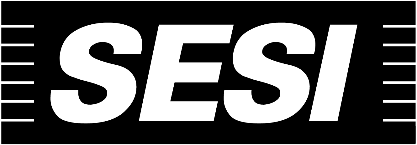 Este é o canal para solicitar informações ou esclarecer dúvidas sobre produtos e serviços junto ao Serviço de Atendimento ao Cidadão do Departamento Nacional. Para isso utilize o formulário abaixo.MENSAGEM*(Descreva no campo abaixo a sua solicitação)Nome completo*:Nome completo*:Empresa:E-mail*:CPF*:Não possuo CPF:Caso não possua CPF informar outro documento válido: Carteira de Identidade	Número:Carteira Nacional de Habilitação ― CHN	Número:Carteira de Trabalho e Previdência Social ― CTPS Número: Carteira funcional expedida por órgão público brasileiro	Número: Passaporte	Número:Carteira de identidade do indígena	Número:Certidão de nascimento	Número:*Menores de 12 anosCaso não possua CPF informar outro documento válido: Carteira de Identidade	Número:Carteira Nacional de Habilitação ― CHN	Número:Carteira de Trabalho e Previdência Social ― CTPS Número: Carteira funcional expedida por órgão público brasileiro	Número: Passaporte	Número:Carteira de identidade do indígena	Número:Certidão de nascimento	Número:*Menores de 12 anos